––––––––––––––––––––––––––––––––––––––––––––––––––––––––––––––––––   	•					•							   	Podľa rozdeľovníka							•					•VecVyhlásenie času zvýšeného nebezpečenstva vzniku požiarovOkresné riaditeľstvo Hasičského a záchranný zboru  v Rožňave  v súlade  s § 4 písm. b)                        a s § 21 písm. a) v nadväznosti na § 21 písm. o) zákona č. 314/2001 Z. z.   o ochrane pred požiarmi    v znení neskorších predpisov a s § 2 ods. 1 vyhlášky Ministerstva vnútra Slovenskej republiky                   č. 121/2002 Z. z. o požiarnej prevencii v znení neskorších predpisov V Y H L A S U J EČAS ZVÝŠENÉHO NEBEZPEČENSTVA VZNIKU POŽIAROVna lesných pozemkoch a v ich ochrannom pásmev územnom obvode okresu Rožňavaod  23.03.2022 od. 0700  hod.  do odvolania.V čase zvýšeného nebezpečenstva vzniku požiarov je každý povinný dodržiavať zásady protipožiarnej bezpečnosti.Fyzickým osobám sa podľa § 14 ods. 2  písm. a), b) a c) zákona č. 314/2001 Z. z. o ochrane pred požiarmi v znení neskorších predpisov na lesných pozemkoch  z a k a z u j e  najmä:fajčiť, odhadzovať horiace alebo tlejúce predmety, alebo používať otvorený plameň na miestach so zvýšeným nebezpečenstvom vzniku požiaru,vypaľovať porasty bylín, kríkov, stromov, krovie, slamu a iný biologický odpad.zakladať oheň v priestoroch alebo na miestach, kde môže dôjsť k jeho rozšíreniu,Vlastníci, správcovia alebo užívatelia lesných pozemkov v súvislosti s ochranou lesa pred požiarom sú podľa § 4 písm. p) zákona č. 314/2001 Z. z. o ochrane pred požiarmi  v znení neskorších predpisov a podľa § 10 vyhlášky Ministerstva vnútra Slovenskej republiky č. 121/2002 Z. z.                     o požiarnej prevencii v znení neskorších predpisov p o v i n n í   najmä:zabezpečiť zákaz spaľovania horľavých látok na lesných pozemkoch a v ich ochrannom pásmezabezpečovať v lesoch hliadkovaciu činnosť; pre osoby vykonávajúce hliadkovaciu činnosť vypracúvať časový harmonogram s určením trasy pochôdzok a s uvedením konkrétnych časov a miest, kde sa má hliadkovacia služba v danom čase nachádzať; zabezpečiť jej vhodný systém spojenia s ohlasovňou požiarov,zabezpečiť umiestnenie potrebného množstva protipožiarneho náradia na určenom mieste v závislosti od plochy lesných porastov,udržiavať existujúce prejazdové cesty, zvážnice a zdroje vody v stave, ktorý umožňuje bezproblémový príjazd hasičských jednotiek a ich využitie na účinný zásah,prijímať osobitné opatrenia pre priestory postihnuté kalamitou, zamerané najmä na:urýchlené odstraňovanie dreva a ďalšieho horľavého odpadu z blízkosti objektov,vytváranie rozčleňovacích pásov na zabránenie šírenia požiaru,prednostné zabezpečenie prejazdnosti lesných ciest a zvážnic pre hasičskú techniku,vybaviť prenosnými hasiacimi prístrojmi pracovné stroje, napríklad lesné kolesové traktory, harvestory a iné vozidlá, ktoré sa používajú na spracovanie dreva a zvyškov po ťažbe.RiaditeľOkresného riaditeľstvaHasičského a záchranného zboru v Rožňavepplk. Ing. Martin Kaprál  v.r.2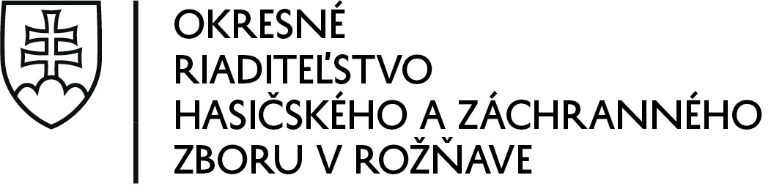     Šafárikova 63, 048 01 RožňavaVáš list číslo/zo dňa			Naše číslo			Vybavuje/linka		          OR HaZZ v RožňaveVáš list číslo/zo dňa			Naše číslo			Vybavuje/linka		          OR HaZZ v RožňaveVáš list číslo/zo dňa			Naše číslo			Vybavuje/linka		          OR HaZZ v RožňaveVáš list číslo/zo dňa			Naše číslo			Vybavuje/linka		          OR HaZZ v RožňaveORHZ-RV1-181/2022npor. Eva Macejková22.03.2022